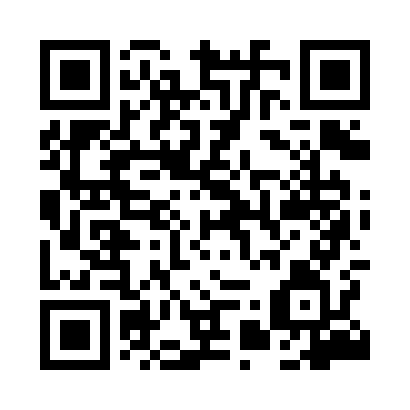 Prayer times for Lubcze, PolandWed 1 May 2024 - Fri 31 May 2024High Latitude Method: Angle Based RulePrayer Calculation Method: Muslim World LeagueAsar Calculation Method: HanafiPrayer times provided by https://www.salahtimes.comDateDayFajrSunriseDhuhrAsrMaghribIsha1Wed2:375:0012:225:287:469:582Thu2:344:5812:225:297:4710:013Fri2:314:5612:225:307:4910:044Sat2:274:5412:225:317:5110:075Sun2:244:5312:225:327:5210:106Mon2:214:5112:225:337:5410:137Tue2:174:4912:225:347:5510:168Wed2:144:4812:225:357:5710:199Thu2:104:4612:225:367:5810:2210Fri2:074:4512:225:378:0010:2511Sat2:064:4312:225:388:0110:2812Sun2:064:4212:225:398:0310:3013Mon2:054:4012:225:398:0410:3014Tue2:054:3912:225:408:0610:3115Wed2:044:3712:225:418:0710:3216Thu2:044:3612:225:428:0810:3217Fri2:034:3412:225:438:1010:3318Sat2:034:3312:225:448:1110:3319Sun2:024:3212:225:448:1310:3420Mon2:024:3112:225:458:1410:3521Tue2:014:2912:225:468:1510:3522Wed2:014:2812:225:478:1710:3623Thu2:004:2712:225:488:1810:3624Fri2:004:2612:225:488:1910:3725Sat2:004:2512:225:498:2010:3826Sun1:594:2412:225:508:2210:3827Mon1:594:2312:235:508:2310:3928Tue1:594:2212:235:518:2410:3929Wed1:584:2112:235:528:2510:4030Thu1:584:2012:235:528:2610:4031Fri1:584:2012:235:538:2710:41